Diocesi Suburbicaria di Albano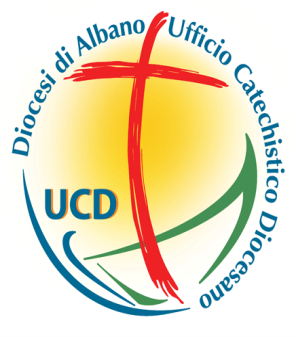 Ufficio Catechistico DiocesanoIniziazione cristiana delle nuove generazioniComposizione dei Gruppi di Catechesi parrocchialeAnno pastorale ________________Vicariato ___________________________	     Parrocchia _______________________________1. Tappa EucaristicaI° ANNO (7-8 anni)			GRUPPI N° _______		BAMBINI N° _______II° ANNO (8-9 anni)			GRUPPI N° _______		BAMBINI N° _______III° ANNO (9-10 anni)			GRUPPI N° _______		BAMBINI N° _______IV° ANNO 	e 	V° ANNO	GRUPPI N° _______		RAGAZZI N° _______(10-11 anni)	        (11-12 anni)Catecumenato crismaleI° ANNO (12-13 anni)			GRUPPI N° _______	     PRE ADOLESCENTI N° ______II° ANNO (13-14 anni)			GRUPPI N° _______	     PRE ADOLESCENTI N° ______CELEBRAZIONE DELLA CONFERMAZIONE (14-15 anni) nell’anno             ________________Laboratorio della FedeADOLESCENTI (15-16 anni)		I° ANNO		      ADOLESCENTI N° ______II° ANNO		      ADOLESCENTI N° ______III° ANNO		      ADOLESCENTI N° ______Luogo e data _____________________________    Firma _________________________________